 Консультация для родителей       Особенности речевого развития детей 2–3 лет 	До двух лет у большинства детей отсутствует фразовая речь, некоторые   заменяют ее жестами или пользуются несколькими  словами. Но после двух лет даже самые молчаливые малыши начинают говорить.           Резко возрастает активный словарь ребенка: к концу второго   года  жизни это около 300 слов, а в трехлетнем возрасте до1500 слов.   В этот период появляются в речи малыша предложения, правда, слова   в них еще грамматически не связаны между собой. Конечно, каждый   ребенок индивидуален, и речь у всех развивается своими темпами.   Дети любят подражать, и это качество можно использовать в обучении.  Например, имитация голосов животных – это не только веселая игра,    но и полезное упражнения для развития речи.          После двух лет у ребенка все более совершенствуется произношение, но все же оно еще сильно отличается от произношения взрослых. Многие звуки произносятся смягченно, отдельные звуки в   словах то заменяются другими, то переставляются или совсем опускаются. Многие дети в этом возрасте еще не могут правильно           произносить шипящие, свистящие звуки и звук Р. Это происходит в силу           того, что дети еще не очень хорошо воспринимают на слух звуковые           различия. Поэтому уделяйте больше внимания развитию слухового           внимания, речевого дыхания, голоса малыша.С каждым днем растет интерес ребенка к окружающему его миру. Он все хочет узнать, потрогать, увидеть, услышать. Уровень развития речи ребенка зависит от воспитания. Главным средством развития речи ребенка 2-3 лет, как и более младшего возраста, является общение его со взрослыми и речь взрослых. Развивая речь, нужно заботиться не сколько о том, чтобы ребенок произносил как можно больше слов, сколько о том, чтобы слышимые и произносимые слова были подкреплены живыми образами, конкретным содержанием. А для этого надо не только говорить с ребенком о том или другом, но и знакомить его с реальным миром вещей, явлений, событий. Надо, чтобы он то, о чем с ним говорят, видел своими глазами, слышать своими ушами и по возможности при этом действовал своими руками. Надо расширять его личный опыт, наглядно обогащать его знания, обогащать его восприятие внешнего мира через                 органы чувств (зрение, слух, осязание и др.) и через различные                 действия с предметами и вещами.        В этот период малыша особенно интересуют названия предметов                 и явлений, и он то и дело задает взрослым вопрос: «Что это»?                Пользуйтесь этим благоприятным моментом,   больше общайтесь                 с ребенком, таким образом накапливается его пассивный словарь. В норме к  концу третьего года ребенок употребляет    распространенные предложения и пользуется основными частями речи (существительные, глаголы, прилагательные) хотя согласует их не   всегда   грамматически правильно. Малыш уже настолько владеет      речью, что может понятно для окружающих объяснить, что ему нужно       рассказать о том, что видел или слышал.           С ребенком 2-3 лет можно и нужно говорить и о том, что сейчас     не находится в после его зрения, что он видел сегодня утром на    прогулке или даже некоторое время тому назад. Это развивает не      только его речь, но и тренирует память, учит вслушиваться в чужую       речь и понимать ее без наглядного сопровождения.Чаще рассматривайте вместе с ребенком различные картинки с понятным ему сюжетом, обсуждайте их, придумывайте небольшие рассказы. При этом взрослый должен давать ребенку образец правильной речи.                Рекомендации:С большим удовольствием дети слушают рассказы о других детях, об известных им животных. Рассказ должен быть кратким, простым. Не нужно перегружать его лишними описаниями и рассуждениями.Взрослые знают, как любят малыши стихи. Их радует ритм стиха, они обогащают детские переживания, развивают мышление, пробуждают любовь к художественному слову и родному языку.Малышам нужно читать короткие стихи, несложные ритмически, с  понятными ребенку образами. Это в первую очередь русские народные стихи, песни, прибаутки. Не обязательно специально разучивать с детьми стихотворения, они сами их без труда запоминают, если стихи время от времени повторять.Рассматривая картинки в книжках, журналах, называйте и объясняйте ребенку все, что он видит перед собой. Повторяйте нужное слово несколько раз, попросите показать тот предмет, который вы назвали, а затем попросите его самого назвать слово. Обязательно хвалите малыша и отмечайте его успехи.Ваш малыш, конечно, уже знает основные цвета (красный,                                синий, зеленый, желтый). Чаще обращайте его внимание в                              повседневной жизни на цвета предметов, задавайте                               наводящие вопросы: «Какого цвета у тебя кофточка? А                              сапожки?» Когда ребенок рисует, обязательно                              подчеркивайте, краской или карандашом какого цвета он                                        рисует. На третьем году жизни дети начинают все более активно использовать  в своей речи глаголы для образования своих действий и действий окружающих людей. Помогайте ему в этом – называйте все, что делаете сами, и комментируйте то, что делает малыш.Постепенно вводите речь ребенка прилагательные. Старайтесь, чтобы в вашей речи их было как можно больше, тогда они будут появляться в речи малыша. Так же полезно для разрешения словаря ребенка подбирать слова с противоположным значением.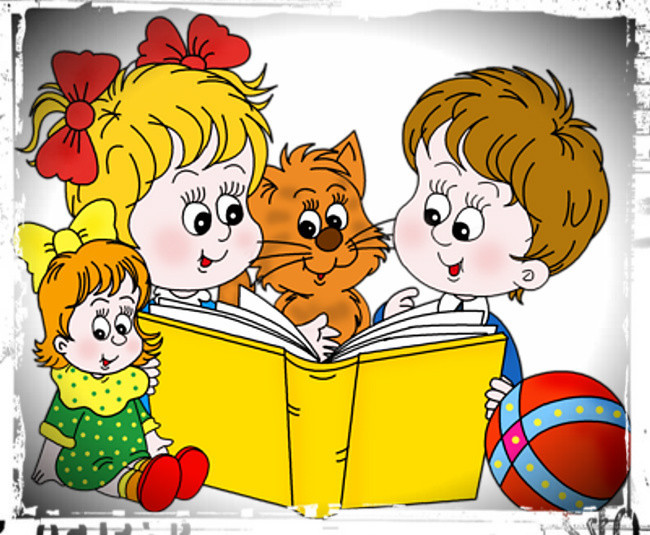 